→ ŠTART           Odkiaľ počuť tikot hodín?                         Hľadaj miesto, načúvaj,                     veľké vráta otváraj.                Vitaj!  Dorazil si práve včas,            odteraz si meraj čas!                 ÚLOHA:  Zisti názov vreckových hodiniek  z roku 1630.Ja som vám, veľký pán,v kruhu stojím celkom sám.                                         2. ÚLOHA:Okolo mňa bratia, sestry,             Z podčiarknutých písmen zistíš názov stromu./                                                vytvárame parky, lesy.My sme veľká rodina,                            západný                                  pyšná je na nás dedina.      3.ÚLOHA: V spleti písmen vyhľadaj ďalšie dreviny z parku. Pomôže ti náučná tabuľa v parku.KOĽALIOVNÍKTULIPÁNOKVETÝMNOLIPAMALOLISTÁJLNBREZAOVISNUTÁPRTAGINKODVOJLALOČNÉTDYSMREKBIELYDTFAGÁTBIELYPFWORECHKRÁĽOVSKÝDS→ Postav sa k stromu v kruhu a rozhliadni sa. Nájdi sochu na obrázku a zisti jej meno.Stojí pánko ako skala,      na kaštieľ on pozor dáva.Patrónom je hasičovochraňuje každý dom.Jeho meno známe je,,,matika,,  ti pomôže.            → Nevzdávaj sa, smelý/ á buď, tu nekončí tvoja púť.      Na Prešov je správny smer, drž sa vpravo, len mi ver.     Len tak nájdeš správny dom, návštevu - dohodni si s OBIC-om.                                                               Miesto pre pečiatku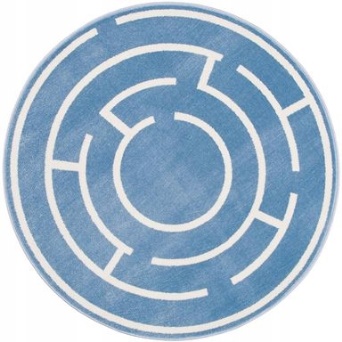                                                            Pečiatka krhličky, poteší veľkých, ba aj maličkých.PS: Pečiatku a fľašu so správnymi odpoveďami vráť na miesto v strome, aby si nepokazil pátračku. Ďakujem.Miesto pre zážitky z hľadačky:................................................................................................................................................................................................................................................................................................................................................................................................................................................................................................................................................................................................................................................................................................................................................................................................................................................................. BUDIMÍR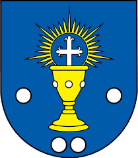 Budimírska   hĽadaČkaAlebohistorickÝ okruhKontaktBudimírska hľadačka odkrýva len málo z histórie našej obce. Jej úlohou je zoznámiť účastníkov s miestami, ktoré boli doteraz ukryté a neprebádané. Hlavným cieľom je zábava, hra a poznanie okolia.  Prajem Vám veľa zábavy.                                                          PS: Teším sa na vaše námety a zážitky. Ďakujem.                                                                    b.baltovicova26@gmail.comMapa obce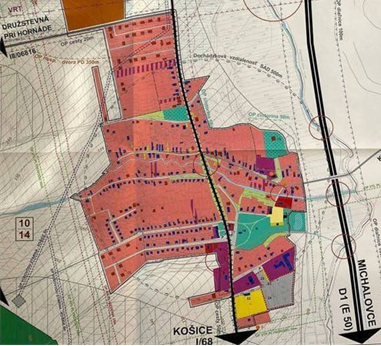 NáročnosťStredne náročná, vhodná pre deti základných aj stredných škôl, vhodná pre rodiny s deťmi, PomôckyCeruza, vopred vytlačený text,  vstupné, dobrá nálada  Výdavky v prípade návštevy -Kaštieľa v Budimíre  - Expozícia hodín              KONTAKTTel.: +421 55 695 82 94Mobil: +421 918 965 700Vstupné platí od 2.2. 2022Dospelí návštevníci                                                                        3,00 €Zľavnené vstupné: žiaci ZŠ, študenti SŠ a VŠ, študenti s preukazom ISIC, ITIC, dôchodcovia do 70 rokov                                                              2,00 €Rodinná vstupenka: min. 1 dospelý. Max spolu 5 osôb           6,00 €Výstavy (jednotné vstupné, ak nie je určené inak)                   2,00 €Deti od 3 - 6 rokov, dôchodcovia nad 70 rokov                         1,00 €Deti do 3 rokov veku, držitelia preukazu Zväzu múzeí, ICOM karty, Press, SSN, ZŤP (vrátane sprievodu)                                                                                     zadarmoDĺžka trasyS prehliadkou cca 3 hodiny → Miesto, kde začneš 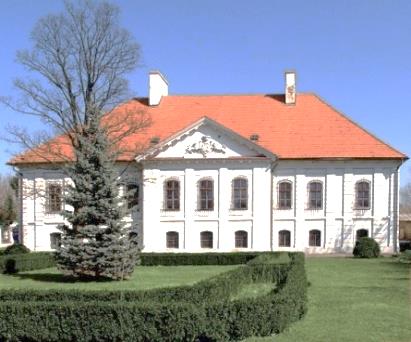 Ako panské sídlo slúžil Kaštieľ najmä vetve rodiny Ujházyovcov. Časť kaštieľa užívala neskôr miestna škola. Dnešnú podobu kaštieľ získal v roku 1990, kedy bola verejnosti sprístupnená prvá múzejná expozícia. Slovenské technické múzeum prezentuje v klasicisticko-tereziánskom objekte Kaštieľa v Budimíre Expozíciu historických hodín. V Expozícii historických hodín získate nielen informácie o vystavených exponátoch, o histórii merania času, ale i zaujímavosti o minulosti a prítomnosti kaštieľa./Odpoveď sa môžeš dozvedieť návštevou expozície, prípadne na ,,nete,,/→ Tvoja cesta vedie do historický parku v Budimíre(Zámocký park)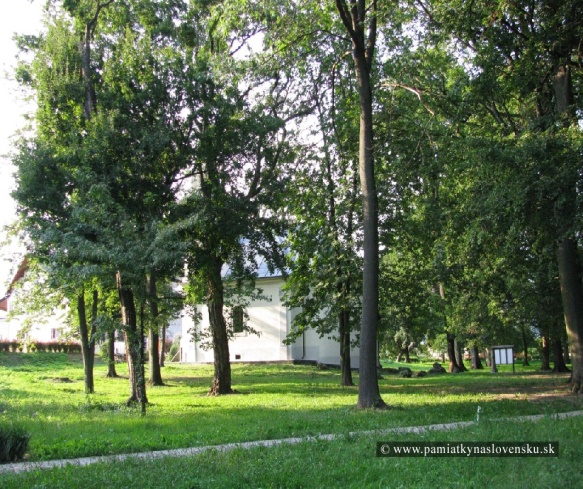 Centrum parku tvorí plocha, pôvodne štvorcového pôdorysu – "Paradni dvor", na ktorej sa nachádza súbor historických budov (kaštieľ, kúria, sýpka). Súčasťou parku bol aj ovocný sad, z ktorého sa do dnešných čias nezachovali takmer žiadne pôvodné dreviny. Na okraji parku - pri ceste (Starej drahe) dali koncom 18. storočia členovia šľachtického rodu Ujházy postaviť rodinnú kaplnku s kryptou. V roku 2014 prešiel park rozsiahlou obnovou - boli vybudované chodníky, osadený nový mobiliár, odstránené náletové dreviny a vysadené nové.V roku 2019 bol vybudovaný amfiteáter v južnej časti parku.Prečítať si môžeš  knihu ZÁBUDLIVÉ  GINKO  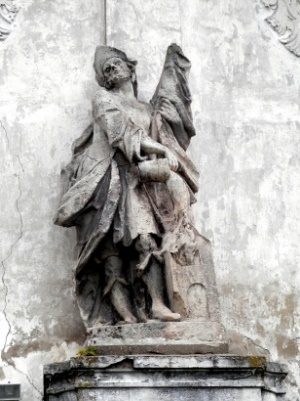 4.   ÚLOHA:Výsledky usporiadaj vzostupne.12 + 4 = __O          37 +44= __ N         80:10 = __L            25 : 5 = __ F            52 -25 =__R         44 – 4 =__IÁ  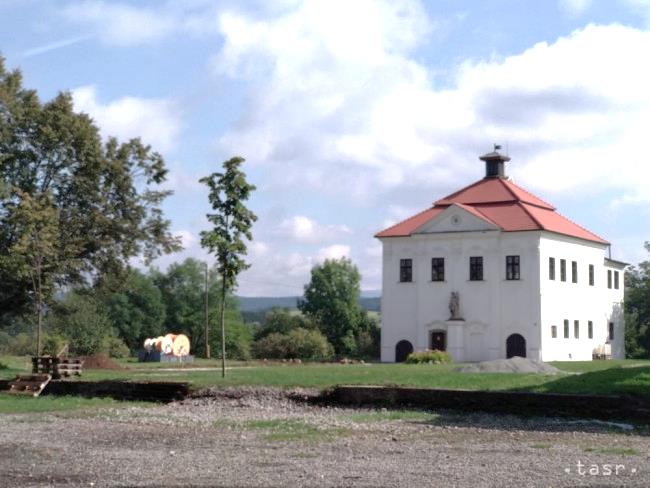 KONTAKT NA OBIC:+421 904 219 386manželia Zuzana a Peter Kšenžighod 9:00 do 19:00    Budimír sa môže pochváliť jedným z najstarších kaštieľov na celom Slovensku. Kaštieľ nazývaný „Malým“, alebo tiež „Starým“ bol postavený už v 15. storočí. Kaštieľ upúta najmä pôsobivo zdobeným priečelím, ktorému dominuje ústredný rizalit s trojuholníkovým štítom – tympanónom a neskorobaroková  socha sv.    _ _ _ _ _ _ _ .   (4)V areáli kaštieľa stojí ešte menšia kúria a sýpka. Nádvorie Malého kaštieľa  predstavuje pokojné miesto vhodné na oddych. Od roku 2015 v ňom na 1.poschodí sídli OBIC – OBECNÉ INFORMAČNÉ CENTRUM, kde si môžete zakúpiť suveníry a získať cenné informácie o našej obci.                            Stojí chyžka belavá,                        históriu rozpráva.                   Okolo nej plôtik z dreva,               takých chyžiek nie je veľa.           Symbolom  je dediny,       aj slnečné hodiny.                            Stojí chyžka belavá,                        históriu rozpráva.                   Okolo nej plôtik z dreva,               takých chyžiek nie je veľa.           Symbolom  je dediny,       aj slnečné hodiny.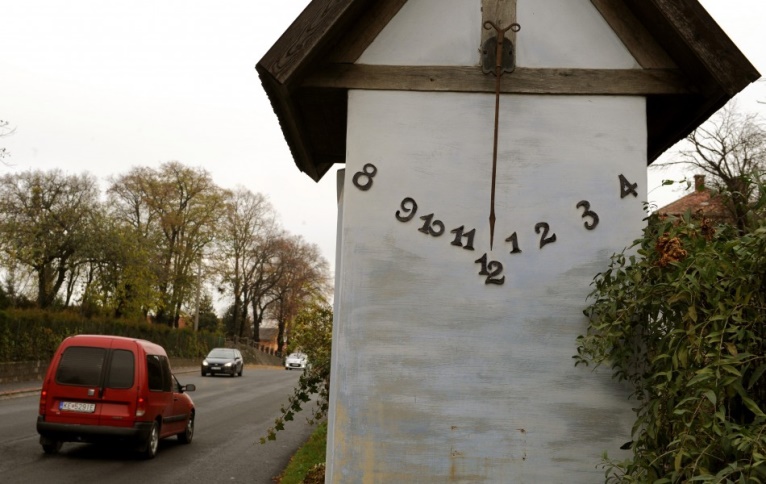 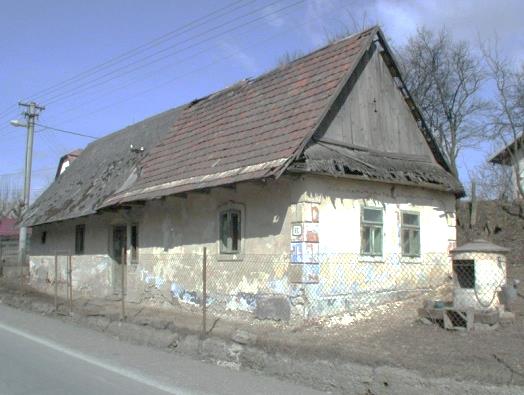 5. ÚLOHA:Zisti názov budovy:Toto je historická fotografia nenápadnej stavby vedľa hlavnej cesty „furmanca“ Košice – Prešov, pochádzajúca z 18. alebo 19. storočia., má 200, 300, možno aj viac rokov.    (Súčasnú fotografiu nájdeš v autobusovej zastávke v knihe- JAMES  McCLURE. Prosím, knihu vráť na pôvodné miesto. Ďakujem.)Chyžka stojí na pôvodnom mieste a takmer v pôvodnom stave (okrem strechy), bez zásadnejších modernizačných úprav, s pôvodnými dverami aj oknami, bez prípojok elektriny, plynu, či vody. Objekt bol panskou stavbou, akých ešte po 2. sv. vojne bolo v Budimíre niekoľko.Pôvodne slúžili ako podnájomné byty pre rodiny želiarov. Poslednou stálou obyvateľkou domu bola babka Straková narodená v roku 1908, ktorá v roku 1998 zomrela a odvtedy opustený dom chátral./Názov domu zistíš poskladaním podčiarknutých písmen v tomto texte./Toto je historická fotografia nenápadnej stavby vedľa hlavnej cesty „furmanca“ Košice – Prešov, pochádzajúca z 18. alebo 19. storočia., má 200, 300, možno aj viac rokov.    (Súčasnú fotografiu nájdeš v autobusovej zastávke v knihe- JAMES  McCLURE. Prosím, knihu vráť na pôvodné miesto. Ďakujem.)Chyžka stojí na pôvodnom mieste a takmer v pôvodnom stave (okrem strechy), bez zásadnejších modernizačných úprav, s pôvodnými dverami aj oknami, bez prípojok elektriny, plynu, či vody. Objekt bol panskou stavbou, akých ešte po 2. sv. vojne bolo v Budimíre niekoľko.Pôvodne slúžili ako podnájomné byty pre rodiny želiarov. Poslednou stálou obyvateľkou domu bola babka Straková narodená v roku 1908, ktorá v roku 1998 zomrela a odvtedy opustený dom chátral./Názov domu zistíš poskladaním podčiarknutých písmen v tomto texte./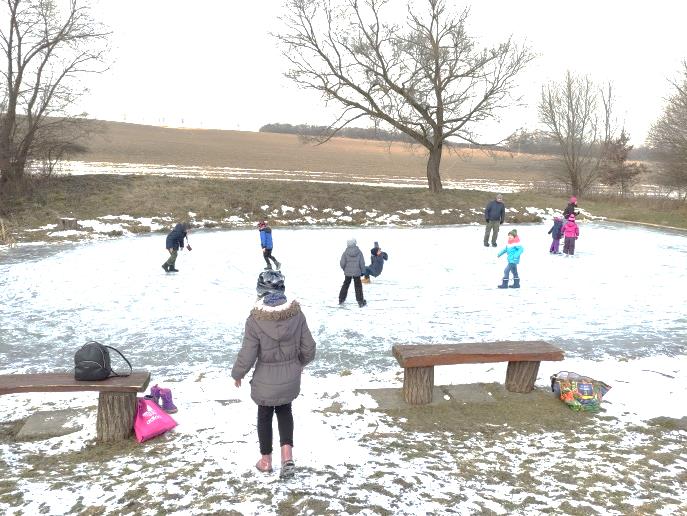 Od zastávky, smerom k lesu,nožičky ťa razom nesú.Kráčaj smelo, slušný buď,pri Bandžure skončíš púť.Od tabule krokov pár,ku jarku choď, pozor daj!Všetky správne odpovede,nájdeš v blízkom dutom strome.Nuž tak ako? Máš ich päť?Skontroluj a vráť ich späť.Za snahu si pečať daj,na dnešný deň spomínaj.    Toto nie je súťaž dáka,len ťa chcem dnes von vylákať.Spoznať krásy Budimíra,nech máš dnes na čo spomínať.